GUÍA DE TECNOLOGÍAInstruccionesEstimados alumnos y alumnas: En la siguiente guía de trabajo, deberán desarrollar las actividades planeadas para la clase que ha sido suspendida por prevención. Las instrucciones están dadas en cada ítem. ¡Éxito!NOMBRE:CURSO:6° BásicoFECHA:Semana 12OBJETIVO: OA5 Usar software para organizar y comunicar los resultados de investigaciones e intercambiar ideas con diferentes propósitos, mediante: › programas de presentación para mostrar imágenes, diagramas y textos, entre otros › hojas de cálculo para elaborar tablas de doble entrada y diseñar gráficos de barra simple y doble, circulares y de línea, entre otros.OBJETIVO: OA5 Usar software para organizar y comunicar los resultados de investigaciones e intercambiar ideas con diferentes propósitos, mediante: › programas de presentación para mostrar imágenes, diagramas y textos, entre otros › hojas de cálculo para elaborar tablas de doble entrada y diseñar gráficos de barra simple y doble, circulares y de línea, entre otros.OBJETIVO: OA5 Usar software para organizar y comunicar los resultados de investigaciones e intercambiar ideas con diferentes propósitos, mediante: › programas de presentación para mostrar imágenes, diagramas y textos, entre otros › hojas de cálculo para elaborar tablas de doble entrada y diseñar gráficos de barra simple y doble, circulares y de línea, entre otros.OBJETIVO: OA5 Usar software para organizar y comunicar los resultados de investigaciones e intercambiar ideas con diferentes propósitos, mediante: › programas de presentación para mostrar imágenes, diagramas y textos, entre otros › hojas de cálculo para elaborar tablas de doble entrada y diseñar gráficos de barra simple y doble, circulares y de línea, entre otros.Contenidos: Uso de WordContenidos: Uso de WordContenidos: Uso de WordContenidos: Uso de WordObjetivo de la semana: utilizar el destacador para subrayar aspectos importantes en un texto, en una hoja en word.Objetivo de la semana: utilizar el destacador para subrayar aspectos importantes en un texto, en una hoja en word.Objetivo de la semana: utilizar el destacador para subrayar aspectos importantes en un texto, en una hoja en word.Objetivo de la semana: utilizar el destacador para subrayar aspectos importantes en un texto, en una hoja en word.Habilidad: RepresentarHabilidad: RepresentarHabilidad: RepresentarHabilidad: Representar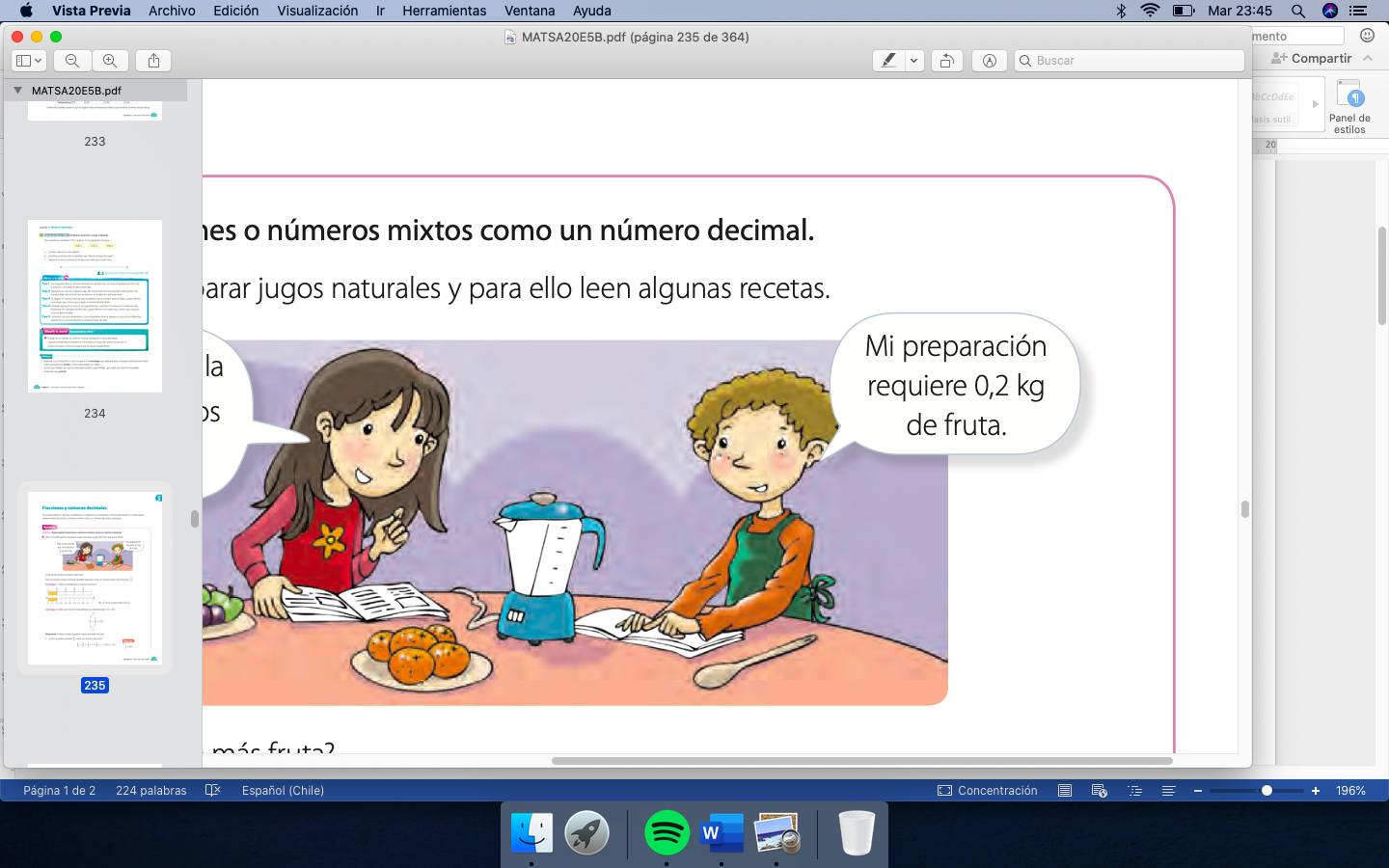 Representar es mostrar un concepto de forma pictórica y simbólica.El Destacador es una herramienta que sirve para colorear las ideas más importantes en un texto en word. Destacar ideas importantes en un texto en word.Destaca (por ahora con un lápiz), las ideas que consideres más importantes en el texto.Representar es mostrar un concepto de forma pictórica y simbólica.El Destacador es una herramienta que sirve para colorear las ideas más importantes en un texto en word. Destacar ideas importantes en un texto en word.Destaca (por ahora con un lápiz), las ideas que consideres más importantes en el texto.Ejemplo: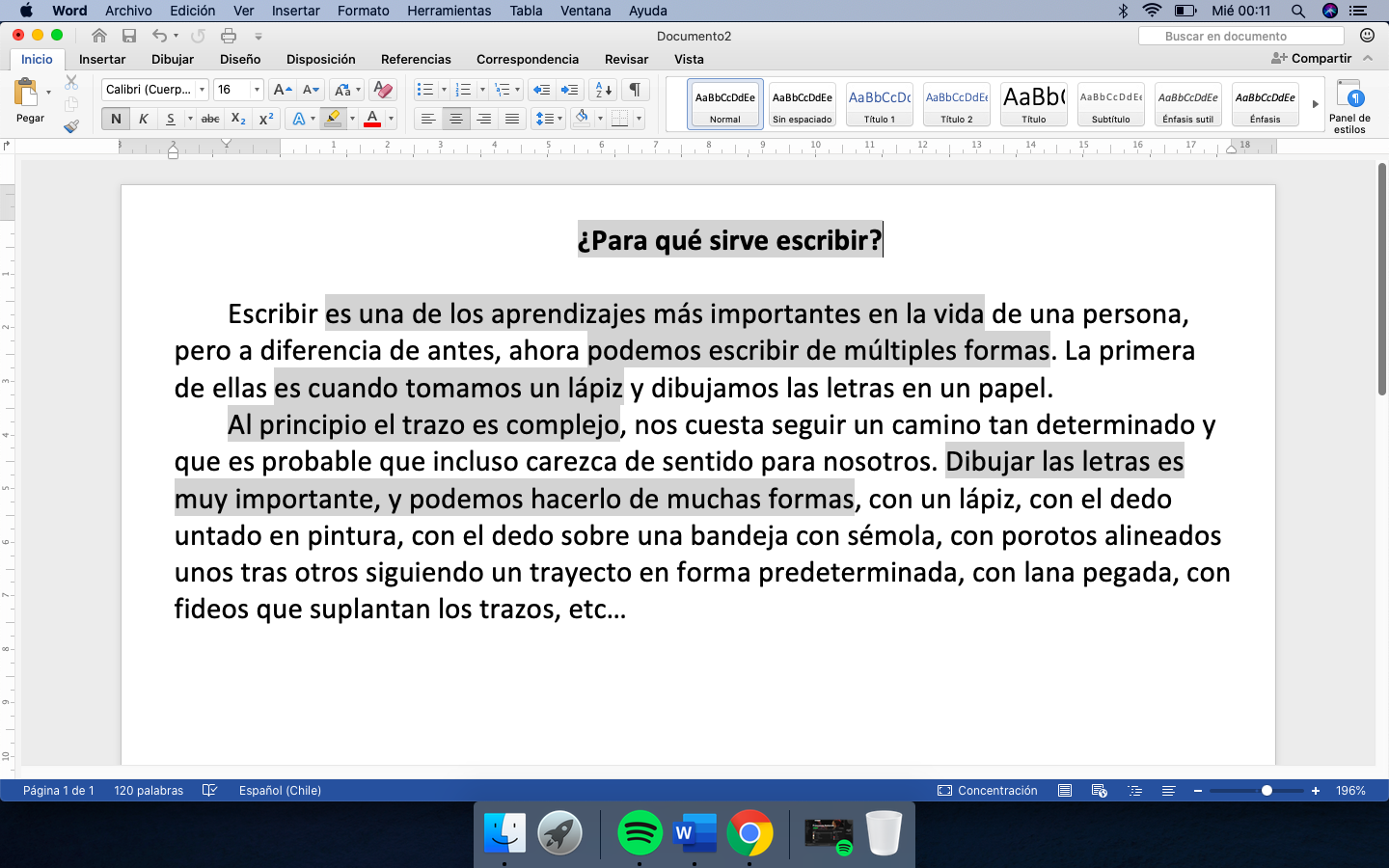 Ejemplo:Ejemplo:Continúa destacando las ideas más importantes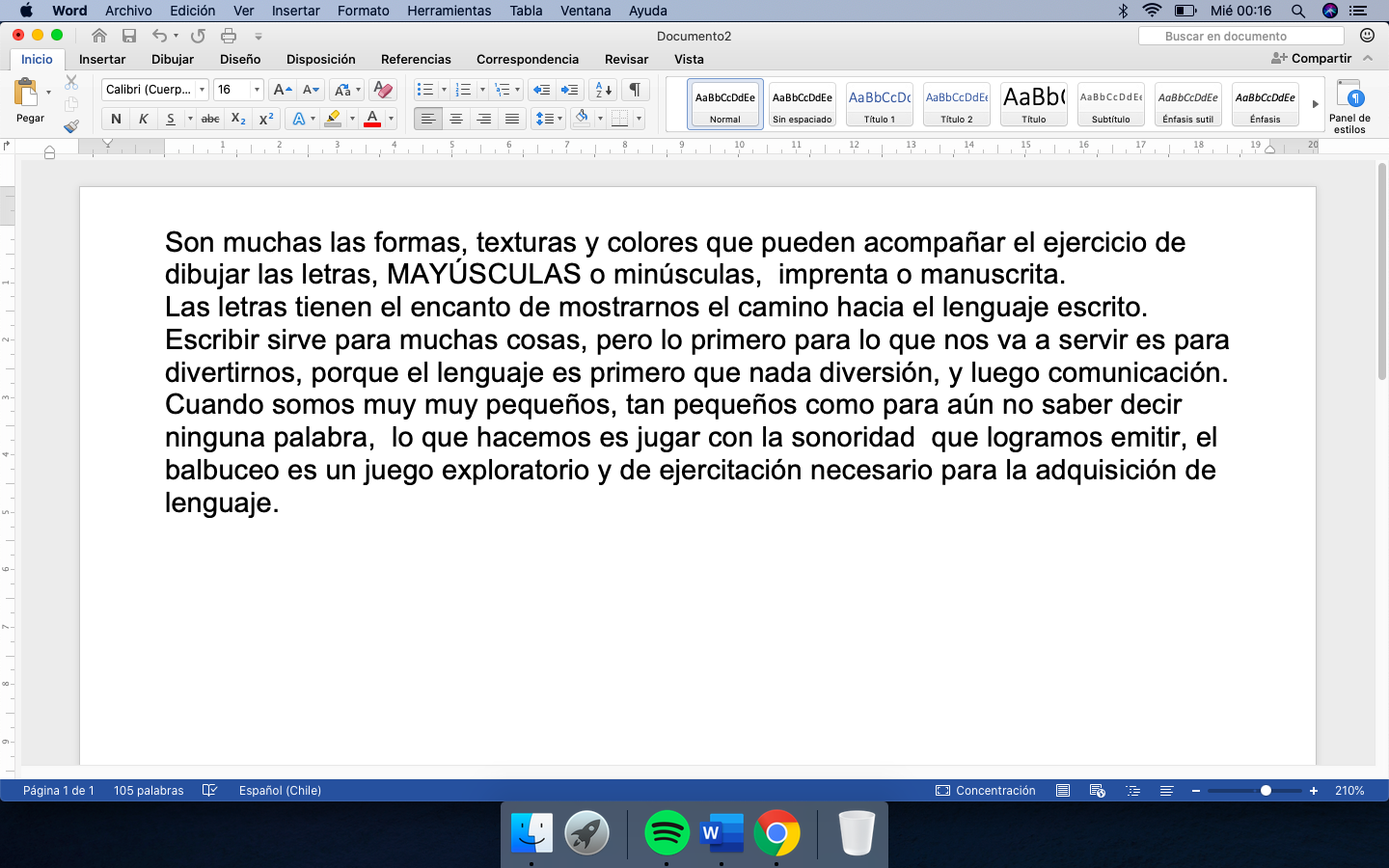 http://www.icarito.cl/2013/01/363-9713-9-primer-ano-para-que-sirve-escribir.shtml/Continúa destacando las ideas más importanteshttp://www.icarito.cl/2013/01/363-9713-9-primer-ano-para-que-sirve-escribir.shtml/Continúa destacando las ideas más importanteshttp://www.icarito.cl/2013/01/363-9713-9-primer-ano-para-que-sirve-escribir.shtml/Responde las asiguientes preguntas relacionadas con lo realizado en la guía:Responde las asiguientes preguntas relacionadas con lo realizado en la guía:Responde las asiguientes preguntas relacionadas con lo realizado en la guía:¿Qué es el destacador? ______________________________________________________________________________________________________________________________________________________________________________________¿Para qué nos puede servir utilizarlo?______________________________________________________________________________________________________________________________________________________________________________________¿Qué es el destacador? ______________________________________________________________________________________________________________________________________________________________________________________¿Para qué nos puede servir utilizarlo?______________________________________________________________________________________________________________________________________________________________________________________¿Qué es el destacador? ______________________________________________________________________________________________________________________________________________________________________________________¿Para qué nos puede servir utilizarlo?______________________________________________________________________________________________________________________________________________________________________________________